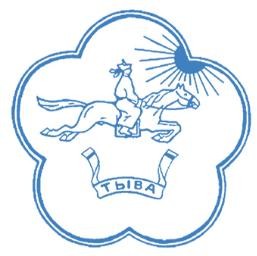 ПРАВИТЕЛЬСТВО РЕСПУБЛИКИ ТЫВАРАСПОРЯЖЕНИЕТЫВА РЕСПУБЛИКАНЫӉ ЧАЗАААЙТЫЫШКЫНот 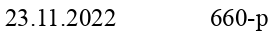 г. КызылО внесении изменения в план мероприятий по реализации в 2022-2025 годах вРеспублике Тыва Стратегии государственной национальной политики РоссийскойФедерации на период до 2025 годаВнести в план мероприятий по реализации в 2022-2025 годах в Республике Тыва Стратегии государственной национальной политики Российской Федерации на период до 2025 года, утвержденный распоряжением Правительства Республики Тыва от 4 февраля 2022 г. № 57-р, изменение, изложив его в следующей редакции:«П Л А Нмероприятий по реализации в 2022-2025 годах в Республике Тыва Стратегии государственной национальнойполитики Российской Федерации на период до 2025 годаГлава Республики Тыва	В. Ховалыг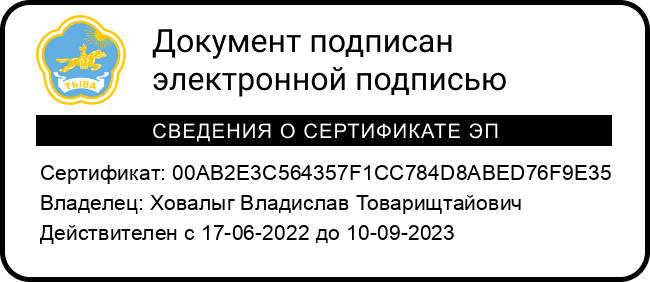 Наименование мероприятияИсточникифинансированияОсновные направления государственной нацио- нальной политикиИндикаторы (количественные и качественные) для контроля исполнениямероприятияДокументы, подтверждающие исполнение мероприятияСроки исполне- нияОтветственные за исполнение12345671. Обеспечение равноправия граждан и реализации их конституционных прав1. Обеспечение равноправия граждан и реализации их конституционных прав1. Обеспечение равноправия граждан и реализации их конституционных прав1. Обеспечение равноправия граждан и реализации их конституционных прав1. Обеспечение равноправия граждан и реализации их конституционных прав1. Обеспечение равноправия граждан и реализации их конституционных прав1. Обеспечение равноправия граждан и реализации их конституционных прав1.1. Мониторинг обраще-без финансиро-обеспечение равенствапроведен мони-отчет на официаль-ежегодноотдел приема и контроляний граждан о фактах на-ванияправ и свобод человека иторингном сайте Агентст-обращений гражданрушений принципа рав-гражданина независимова по делам нацио-управления документаци-ноправия граждан незави-от расы, национальности,нальностей Респуб-онного обеспечения Ад-симо от расы, националь-языка, происхождения,лики Тыва в ин-министрации Главы Рес-ности, языка, отношенияимущественного илиформационно-публики Тыва и Аппаратак религии, убеждений,должностного положения,телекоммуникаци-Правительства Республи-принадлежности к обще-места жительства, отно-онной сети «Интер-ки Тыва, органы местногоственным объединениям,шения к религии, убежде-нет» (далее – сетьсамоуправления (по со-а также других обстоя-ний, принадлежности к«Интернет»)гласованию)тельств при приеме наобщественным объедине-(ежегодно, до 15работу, замещении долж-ниям, а также других об-февраля года, сле-ностей, формированиистоятельств при приемедующего за отчет-кадрового резерва на ре-на работу, замещенииным годом)гиональном уровнедолжностей государст-венной и муниципальнойслужбы, должностей вправоохранительных ор-ганах и судебной системе,1234567формировании кадрового резерва на федеральном ирегиональном уровнях1.2. Мониторинг нацио-без финансиро-обеспечение равенстваналичие (отсутст-представление ин-постоянноорганы местного само-нального состава муни-ванияправ и свобод человека ивие) фактов на-формационной за-управления (по согласо-ципального образованиягражданина независиморушения принци-писки в Агентствованию)Республики Тываот расы, национальности,па равноправияпо делам нацио-языка, происхождения,гражданнальностей Респуб-имущественного илилики Тыва (2 раза вдолжностного положения,год)места жительства, отно-шения к религии, убежде-ний, принадлежности кобщественным объедине-ниям, а также других об-стоятельств при приемена работу, замещениидолжностей государст-венной и муниципальнойслужбы, должностей вправоохранительных ор-ганах и судебной системе,формировании кадровогорезерва на федеральном ирегиональном уровнях1.3. Проведение консуль-за счет внебюд-формирование отрица-количество про-информация о реа-ежегодноМинистерство образова-таций студентами и про-жетных источни-тельного отношения кводимых меро-лизации мероприя-ния Республики Тыва,фессорско-преподава-ковлюбым проявлениям дис-приятий (не ме-тий планаФГБОУ ВО «Тувинскийтельским составом Ту-криминации, насилия, ра-нее 5 консульта-государственный универ-винского государственно-сизма и экстремизма наций в год)ситет» (по согласованию)го университета по во-национальной и конфес-просам равноправия, ос-сиональной почве1234567новам конституционногоправа1.4. Проведение совмест-в пределахформирование отрица-количество меро-информация о реа-ежегодноАгентство по делам на-ных акций с обществен-средств, преду-тельного отношения кприятий (не ме-лизации мероприя-циональностей Республи-ными объединениями исмотренных влюбым проявлениям дис-нее 2 мероприя-тий планаки Тыва, Общественнаяиными некоммерческимиреспубликанскомкриминации, насилия, ра-тий в год)палата Республики Тываорганизациями, направ-бюджете Агент-сизма и экстремизма на(по согласованию)ленных на формированиеству по делам на-национальной и конфес-отрицательного отноше-циональностейсиональной почвения к любым проявлени-Республики Тываям дискриминации, наси-лия, расизма и экстре-мизма на национальной иконфессиональной почве2. Укрепление общероссийской гражданской идентичности и единства многонационального народа Российской Федерации,обеспечение межнационального мира и согласия, гармонизации межнациональных (межэтнических) отношений2. Укрепление общероссийской гражданской идентичности и единства многонационального народа Российской Федерации,обеспечение межнационального мира и согласия, гармонизации межнациональных (межэтнических) отношений2. Укрепление общероссийской гражданской идентичности и единства многонационального народа Российской Федерации,обеспечение межнационального мира и согласия, гармонизации межнациональных (межэтнических) отношений2. Укрепление общероссийской гражданской идентичности и единства многонационального народа Российской Федерации,обеспечение межнационального мира и согласия, гармонизации межнациональных (межэтнических) отношений2. Укрепление общероссийской гражданской идентичности и единства многонационального народа Российской Федерации,обеспечение межнационального мира и согласия, гармонизации межнациональных (межэтнических) отношений2. Укрепление общероссийской гражданской идентичности и единства многонационального народа Российской Федерации,обеспечение межнационального мира и согласия, гармонизации межнациональных (межэтнических) отношений2. Укрепление общероссийской гражданской идентичности и единства многонационального народа Российской Федерации,обеспечение межнационального мира и согласия, гармонизации межнациональных (межэтнических) отношений2.1. Содействие проведе-в пределахсохранение и приумноже-количество уча-информация о реа-ежегодноАгентство по делам на-нию торжественных ме-средств, преду-ние духовного, историче-стников меро-лизации мероприя-циональностей Республи-роприятий, приуроченныхсмотренных вского и культурного на-приятий (не ме-тий планаки Тыва, Министерствок праздничным и памят-республиканскомследия и потенциала мно-нее 60 тыс. чело-образования Республикиным датам в истории на-бюджете Агент-гонационального народавек в год)Тыва, Агентство по наукеродов России, в том числеству по делам на-Российской ФедерацииРеспублики Тыва, Мини-посвященных:циональностей(российской нации) по-стерство культуры Рес-Республики Ты-средством пропагандыпублики Тыва, органыва, Министерствуидей патриотизма, един-исполнительной властиобразования Рес-ства и дружбы народов,Республики Тывапублики Тыва,межнационального (ме-Министерствужэтнического) согласиякультуры Рес-публики Тыва,Агентству понауке РеспубликиТыва, Агентству1234567по делам моло-дежи Республики Тыва2.2. Международномув пределахповышение интереса кколичество уча-информация о реа-ежегодноМинистерство образова-дню родного языкасредств, преду-изучению истории, куль-стников меро-лизации мероприя-ния Республики Тыва,смотренных втуры и языков народовприятий (не ме-тий планаАгентство по науке Рес-республиканскомРоссийской Федерации,нее 1 тыс. чело-публики Тыва, Агентствобюджете Мини-значимых историческихвек в год)по делам национально-стерству образо-событий, ставших осно-стей Республики Тывавания Республи-вой государственныхки Тыва, Агент-праздников и памятныхству по наукедат, связанных с реализа-Республики Ты-цией государственной на-ва, Агентству поциональной политикиделам нацио-Российской Федерациинальностей Рес-публики Тыва2.3. Дню славянскойв пределахповышение интереса кколичество уча-информация о реа-ежегодноМинистерство образова-письменности и культурысредств, преду-изучению истории, куль-стников меро-лизации мероприя-ния Республики Тыва,смотренных втуры и языков народовприятий (не ме-тий планаАгентство по науке Рес-республиканскомРоссийской Федерации,нее 1 тыс. чело-публики Тыва, Мини-бюджете Мини-значимых историческихвек в год)стерство культуры Рес-стерству образо-событий, ставших осно-публики Тыва, Агентствования Республи-вой государственныхпо делам национально-ки Тыва, Агент-праздников и памятныхстей Республики Тываству по наукедат, связанных с реализа-Республики Ты-цией государственной на-ва, Министерствуциональной политикикультуры Рес-Российской Федерациипублики Тыва,Агентству по де-лам националь-ностей Республи-1234567ки Тыва2.4. Дню Россиив пределахповышение интереса кколичество уча-информация о реа-ежегодноАгентство по делам на-средств, преду-изучению истории, куль-стников меро-лизации мероприя-циональностей Республи-смотренных втуры и языков народовприятий (не ме-тий планаки Тыва, органы испол-республиканскомРоссийской Федерации,нее 1 тыс. чело-нительной власти Респуб-бюджете Агент-значимых историческихвек в год)лики Тываству по делам на-событий, ставших осно-циональностейвой государственныхРеспублики Тывапраздников и памятныхдат, связанных с реализа-цией государственной на-циональной политикиРоссийской Федерации2.5. Международномув пределахповышение интереса кколичество уча-информация о реа-ежегодноАгентство по делам на-дню коренных народовсредств, преду-изучению истории, куль-стников меро-лизации мероприя-циональностей Республи-мирасмотренных втуры и языков народовприятий (не ме-тий планаки Тыва, администрацииреспубликанскомРоссийской Федерации,нее 1 тыс. чело-Тоджинского и Тере-бюджете Агент-значимых историческихвек в год)Хольского кожуунов (поству по делам на-событий, ставших осно-согласованию)циональностейвой государственныхРеспублики Тывапраздников и памятныхдат, связанных с реализа-цией государственной на-циональной политикиРоссийской Федерации2.6. Дню народного един-в пределахповышение интереса кколичество уча-информация о реа-ежегодноАгентство по делам на-ствасредств, преду-изучению истории, куль-стников меро-лизации мероприя-циональностей Республи-смотренных втуры и языков народовприятий (не ме-тий планаки Тыва, МинистерствореспубликанскомРоссийской Федерации,нее 3 тыс. чело-культуры Республикибюджете Агент-значимых историческихвек в год)Тыва, национально-ству по делам на-событий, ставших осно-культурные автономии ициональностейвой государственныхобщественные объедине-Республики Тывапраздников и памятныхния (по согласованию)1234567дат, связанных с реализа- цией государственной на- циональной политикиРоссийской Федерации2.7. Всероссийская про-в пределахформирование граждан-количество уча-информация о реа-ежегодноАгентство по делам на-светительская акциясредств, преду-ского самосознания, чув-стников акциилизации мероприя-циональностей Республи-«Большой этнографиче-смотренных вства патриотизма, граж-(не менее 3 тыс.тий планаки Тыва, ФГБОУ ВОский диктант»республиканскомданской ответственности,человек в год)«Тувинский государст-бюджете Агент-гордости за историю Рос-венный университет» (поству по делам на-сии, воспитание культурысогласованию), органыциональностеймежнационального обще-местного самоуправленияРеспублики Тывания, основанной на ува-(по согласованию)жении чести и нацио-нального достоинстваграждан, традиционныхроссийских духовно-нравственных ценностей2.8. Дню Победы совет-в пределахсохранение и приумноже-количество му-публикации в соци-ежегодноАгентство по делам на-ского народа в Великойсредств, преду-ние духовного, историче-ниципальных об-альных сетях в сетициональностей Республи-Отечественной войнесмотренных вского и культурного на-разований Рес-«Интернет» о реа-ки Тыва, Министерство1941-1945 годовреспубликанскомследия и потенциала мно-публики Тыва, –лизации мероприя-культуры Республикибюджете Агент-гонационального народане менее 17 и 2тияТыва, Министерство об-ству по делам на-Российской Федерациигородских округаразования Республикициональностей(российской нации) по-Тыва, Агентство по наукеРеспублики Тывасредством пропагандыРеспублики Тыва, Агент-идей патриотизма, един-ство по делам молодежиства и дружбы народов,Республики Тыва, органымежнационального (ме-исполнительной властижэтнического) согласия;Республики Тыва, нацио-повышение интереса кнально-культурные авто-изучению истории, куль-номии и общественныетуры и языков народовобъединения (по согласо-Российской Федерации,ванию)1234567значимых исторических событий, ставших осно- вой государственных праздников и памятных дат, связанных с реализа-цией государственной на- циональной политики Российской Федерации; предупреждение попыток фальсификации историиРоссии2.9. Организация и прове- дение мероприятий, на- правленных на обеспече- ние межнационального согласия, гармонизации межнациональных (ме-жэтнических) отношенийв пределах средств, преду- смотренных вреспубликанском бюджете Агент- ству по делам на- циональностей Республики Тывасохранение и приумноже- ние духовного, историче- ского и культурного на- следия и потенциала мно- гонационального народа Российской Федерации (российской нации) по- средством пропагандыидей патриотизма, един- ства и дружбы народов, межнационального (ме- жэтнического) согласия; повышение интереса к изучению истории, куль- туры и языков народов Российской Федерации, значимых исторических событий, ставших осно- вой государственных праздников и памятных дат, связанных с реализа-цией государственной на-количество меро- приятий – не ме- нее 8отчет в Агентство по делам нацио- нальностей Респуб- лики Тываежегодногосударственное авто- номное учреждение«Центр русской культу- ры» Республики Тыва»1234567циональной политики Российской Федерации; предупреждение попыток фальсификации истории России; сохранение и раз- витие культуры межна- циональных (межэтниче- ских) отношений в Рос-сийской Федерации3. Обеспечение социально-экономических условий для эффективной реализациигосударственной национальной политики Российской Федерации3. Обеспечение социально-экономических условий для эффективной реализациигосударственной национальной политики Российской Федерации3. Обеспечение социально-экономических условий для эффективной реализациигосударственной национальной политики Российской Федерации3. Обеспечение социально-экономических условий для эффективной реализациигосударственной национальной политики Российской Федерации3. Обеспечение социально-экономических условий для эффективной реализациигосударственной национальной политики Российской Федерации3. Обеспечение социально-экономических условий для эффективной реализациигосударственной национальной политики Российской Федерации3. Обеспечение социально-экономических условий для эффективной реализациигосударственной национальной политики Российской Федерации3.1. Проведение конкурса среди социально значи- мых проектов, направ- ленных на укрепление гражданского единства и гармонизацию межна- циональных отношений, на получение грантовой поддержкив пределах средств, преду- смотренных вреспубликанском бюджете Агент- ству по делам на- циональностей Республики Тывавовлечение этнокультур- ных и общественных объ- единений, религиозных организаций в деятель- ность по развитию меж- национального и меж- конфессионального диа- лога, возрождению се- мейных ценностей, про- тиводействию экстремиз- му, национальной и рели-гиозной нетерпимостиколичество соци- ально значимых проектов, полу- чивших финансо- вую поддержку из средств рес- публиканскогобюджета (не ме- нее 3 проектов в год)ежегодные публи- кации в социальных сетях в сети «Ин- тернет» о проектах, получивших гран- товую поддержку (не менее 2 раз в год)ежегодноАгентство по делам на- циональностей Республи- ки Тыва3.2. Мониторинг реализа- ции муниципальных про- грамм и подпрограмм му- ниципальных программ Республики Тыва, на- правленных на укрепле- ние единства российской нации и этнокультурное развитие народов Россиине требует до- полнительного финансированияучет этнокультурногофактора при обеспечении сбалансированного, ком- плексного и системного развития муниципальных образований Республики Тыва;разработка, реализация, обеспечение отраслевого и межотраслевого соот-проведен мони- торингинформация о про- ведении монито- рингапостоянноАгентство по делам на- циональностей Республи- ки Тыва, органы местного самоуправления (по со- гласованию)1234567ветствия муниципальных программ в сфере госу-дарственной националь- ной политики Российской Федерации3.3. Реализация меро- приятий, связанных с проведением Всероссий- ского конкурса «Лучшая муниципальная практика» по номинациям «Укреп- ление межнационального мира и согласия, реализа- ция иных мероприятий в сфере национальной по- литики на муниципаль-ном уровне»не требует до- полнительного финансированияповышение эффективно- сти системы координации деятельности государст- венных органов и органов местного самоуправления при реализации государ- ственной национальной политики Российской Фе- дерацииколичество по- данных заявок для участия вконкурсе (не ме- нее 1 заявки в год)заявкаежегодноАгентство по делам на- циональностей Республи- ки Тыва, органы местного самоуправления (по со- гласованию)3.4. Оказание государст- венной поддержки корен- ным малочисленным на- родам Севера, Сибири и Дальнего Востока Рос- сийской Федерациив пределах средств, преду- смотренных вреспубликанском бюджете Агент- ству по делам на- циональностей Республикиучет этнокультурногофактора при обеспечении сбалансированного и сис- темного развития; фор- мирование гибкой систе- мы расселения населения, учитывающей многообра- зие региональных и на- циональных укладов жиз- ни;повышение уровня адап- тации традиционной хо- зяйственной деятельности коренных малочисленных народов Российской Фе-дерации к своевременнымколичество под- держанных об- щин коренных малочисленных народов Сибири (не менее 4 в год)информация о под- держанных общи- нахежегодноАгентство по делам на- циональностей Республи- ки Тыва, администрации Тоджинского и Тере- Хольского кожуунов (по согласованию)1234567экономическим условиям наряду с обеспечением защиты их исконной сре- ды обитания и традици- онного образа жизни; обеспечение доступа гра- ждан к социальному и иным видам обслужива- ния в отдаленных и труд-нодоступных местностях3.5. Поддержка развития народных художествен- ных промысловв пределах средств, преду- смотренных вреспубликанском бюджете Мини- стерству культу- ры РеспубликиТыва, Агентству по делам нацио- нальностей Рес- публики Тывасодействие развитию на- родных художественных промыслов и ремесел; повышение уровня адап- тации традиционной хо- зяйственной деятельности коренных малочисленных народов Российской Фе-дерации к современным экономическим условиям наряду с обеспечением защиты их исконной сре- ды обитания и традици- онного образа жизниколичество орга- низаций, полу- чивших поддерж- ку (не менее 1)информация о реа- лизации мероприя- тий планаежегодноМинистерство культуры Республики Тыва, органы исполнительной власти Республики Тыва3.6. Реализация Ком- плексного плана меро- приятий по социально- культурному развитию цыган в Российской Фе- дерациив пределах средств, преду- смотренных вреспубликанском бюджете Агент- ству по делам на- циональностей Республики Тываучет этнокультурногофактора при обеспечении сбалансированного, ком- плексного и системного развития субъектов Рос- сийской Федерации и му- ниципальных образова-нийотчет на офици- альном сайте Агентства по де- лам националь- ностей Республи- ки Тывареализован Ком- плексный планежегодноАгентство по делам на- циональностей Республи- ки Тыва, органы испол- нительной власти Респуб- лики Тыва12345673.7. Анализ проекта стра- тегии социально- экономического развития Республики Тыва на предмет его соответствия приоритетам, целям, за-дачам в части, касающей- ся этнокультурной само- бытности народов Рос- сийской Федерации, за- щиты исконной среды обитания и традиционно- го образа жизни малочис- ленных этнических общ- ностей, защиты прав на- циональных меньшинствв пределах средств, преду- смотренных вреспубликанском бюджете Агент- ству по делам на- циональностей Республики Тываучет этнокультурногофактора при обеспечении сбалансированного, ком- плексного и системного развития субъектов Рос- сийской Федерации и му- ниципальных образова- ний; формирование гиб- кой системы расселения населения, учитывающей многообразие региональ- ных и национальных ук- ладов жизни; обеспечение отраслевого и межотрас- левого соответствия госу- дарственных программ Российской Федерации, государственных про- грамм субъектов Россий- ской Федерации и муни- ципальных программ всфере государственной национальной политики Российской Федерациипроведен анализ проектов инди- видуальной про- граммы социаль- но-экономи- ческого развития Республики Тываотчет на официаль- ном сайте Агентст- ва по делам нацио- нальностей Респуб- лики Тыва (ежегод- но, до 15 февраля года, следующего за отчетным годом)постоянноАгентство по делам на- циональностей Республи- ки Тыва, органы испол- нительной власти Респуб- лики Тыва4. Содействие этнокультурному и духовному развитию народов Российской Федерации4. Содействие этнокультурному и духовному развитию народов Российской Федерации4. Содействие этнокультурному и духовному развитию народов Российской Федерации4. Содействие этнокультурному и духовному развитию народов Российской Федерации4. Содействие этнокультурному и духовному развитию народов Российской Федерации4. Содействие этнокультурному и духовному развитию народов Российской Федерации4. Содействие этнокультурному и духовному развитию народов Российской Федерации4.1. Осуществление мер поддержки, методическо- го сопровождения дея- тельности по созданию и развитию популярныхсреди туристов этнокуль- турных объектов, этно-в пределах средств, преду- смотренных вреспубликанском бюджете Агент- ству по туризму Республики Тываразвитие этнографическо- го и культурно- познавательного туризма, оздоровительных и рек- реационных зон, вклю-чающих объекты куль- турного наследия (памят-методические ре- комендациидоклад в Агентство по делам нацио- нальностей Респуб- лики Тыва (до 15февраля года, сле- дующего за отчет- ным годом)ежегодноАгентство по туризму Республики Тыва, органы исполнительной власти Республики Тыва1234567культурных парков, в том числе на территориях де- ревень и малых городов, при формировании всубъектах Российской Федерации туристических маршрутов, отражающих этнокультурные особен- ности народов Россий-ской Федерацииники истории и культуры) народов Российской Фе- дерации4.2. Разработка, утвер- ждение и реализация комплекса мер по совер- шенствованию развития национальных видов спорта как части тради- ционной культуры наро- дов Российской Федера- ции, в том числе форми-рование программ разви- тия национальных видов спорта с учетом особен- ностей каждого из видов спорта, предусматриваю- щих их пропаганду и по- пуляризациюв пределах средств, преду- смотренных вреспубликанском бюджете Мини- стерству спорта Республики Тываоказание поддержки на- циональным видам спор- та;развитие этнографическо- го и культурно- познавательного туризма, оздоровительных и рек- реационных зон, вклю- чающих объекты куль- турного наследия (памят- ники истории и культуры) народов Российской Фе- дерацииразработан и реа- лизован комплекс меротчет на официаль- ном сайте Мини- стерства спорта Республики ТывапостоянноМинистерство спорта Республики Тыва, органы исполнительной власти Республики Тыва4.3. Проведение фестива- ля национальных культур«Найырал»в пределах средств, преду- смотренных вреспубликанском бюджете Агент- ству по делам на- циональностейобеспечение сохранения и приумножения духовного и культурного потенциала многонационального на- рода Российской Федера-ции на основе идей един- ства и дружбы народов,численность уча- стников меро- приятий, направ- ленных на этно- культурное раз-витие народов Республики Тываинформация о реа- лизации мероприя- тий планаежегодноАгентство по делам на- циональностей Республи- ки Тыва, Министерство культуры РеспубликиТыва, мэрия г. Кызыла (по согласованию)1234567Республики Ты- ва, Министерству культуры Рес-публики Тывамежнационального согла- сия и российского пат- риотизма(не менее 1 тыс. чел. в год)4.4. Проведение III Меж- регионального фестиваля русской культуры на Ма- лом Енисеев пределах средств, преду- смотренных вреспубликанском бюджете Агент- ству по делам на- циональностей Республики Тываобеспечение сохранения и приумножения духовного и культурного потенциала многонационального на- рода Российской Федера- ции на основе идей един- ства и дружбы народов, межнационального согла- сия и российского пат-риотизмачисленность уча- стников меро- приятий, направ- ленных на этно- культурное раз- витие народов Республики Тыва (не менее 1 тыс. чел. в год)информация о реа- лизации мероприя- тий планаежегодноАгентство по делам на- циональностей Республи- ки Тыва, РОО «Ассамб- лея народов Республики Тыва» (по согласованию)4.5. Проведение меро- приятий в рамках нацио- нального праздника Рес- публики Тыва «Шагаа»в пределах средств, преду- смотренных вреспубликанском бюджете Мини- стерству сельско- го хозяйства и продовольствия Республики Ты- ва, Агентству по делам нацио-нальностей Рес- публики Тываобеспечение сохранения и приумножения духовного и культурного потенциала многонационального на- рода Российской Федера- ции на основе идей един- ства и дружбы народов, межнационального согла- сия и российского пат- риотизмачисленность уча- стников меро- приятий, направ- ленных на этно- культурное раз- витие народов Республики Тыва (не менее 1 тыс. человек в год)информация о реа- лизации мероприя- тий планаежегодноМинистерство сельского хозяйства и продовольст- вия Республики Тыва, Министерство культуры Республики Тыва, Агент- ство по делам националь- ностей Республики Тыва4.6. Проведение меро- приятий, посвященных празднованию Дня олене- вода в Тоджинском ко- жууне Республики Тыва,чествование оленеводовв пределах средств, преду- смотренных вреспубликанском бюджете Агент- ству по делам на-обеспечение возрожде- ния, сохранения и разви- тия национально- культурных традиций и обычаев коренных мало-численных народов в ус-численность уча- стников меро- приятий, направ- ленных на этно- культурное раз-витие народовинформация о реа- лизации мероприя- тий плана1 раз в 2 годаадминистрация Тоджин- ского кожууна (по согла- сованию), Агентство по делам национальностей Республики Тыва1234567Республики Тывациональностей Республики Тываловиях современностиРеспублики Тыва (не менее 500 че-ловек)4.7. Осуществление выез- дов в мононациональные муниципальные образо- вания Республики Тывадля празднования Масле- ницыв пределах средств, преду-смотренных му- ниципальному образованию Республики Тываобеспечение сохранения и приумножения духовного и культурного потенциала многонационального на- рода Российской Федера- ции на основе идей един- ства и дружбы народов, межнационального согла- сия и российского пат-риотизмачисленность уча- стников меро- приятий, направ- ленных на этно- культурное раз- витие народов Республики Тыва (не менее 1 тыс. человек в год)информация о реа- лизации мероприя- тий планаежегодноорганы местного само- управления (по согласо- ванию)4.8. Работа с религиозны- ми организациями по во- просам привития духов- но-нравственных ценно- стейв пределах средств, преду-смотренных му- ниципальному образованию Республики Тывапрофилактика экстремиз- ма на религиозной почве, содействие духовному развитию народов Рос- сийской Федерациичисленность уча- стников меро- приятий, направ- ленных на этно- культурное раз- витие народов Республики Тыва(не менее 1 тыс. человек в год)информация о реа- лизации мероприя- тий планаежегодноорганы местного само- управления (по согласо- ванию)4.9. Участие органов ме- стного самоуправления муниципальных образо- ваний Республики Тыва в приграничном сотрудни- честве, направленном на укрепление межнацио- нального согласия и вза- имной заинтересованно- сти в повседневном об-щениив пределах средств, преду-смотренных му- ниципальному образованию Республики Тываукрепление межнацио- нального согласия и вза- имной заинтересованно- сти в повседневном об- щении субъектов пригра- ничного сотрудничестваколичество про- веденных совме- стных мероприя- тий (не менее 2 раз в полугодие)информация о реа- лизации мероприя- тий планаежегоднозаинтересованные органы местного самоуправления (по согласованию)12345674.10. Участие в смотре деятельности этнокуль-турных центров коренных малочисленных народов Севера, Сибири, Дальнего Востока Российской Фе- дерациив пределах средств, преду- смотренных вреспубликанском бюджете Мини- стерству культу- ры РеспубликиТывапопуляризация и распро- странение классических и современных произведе- ний литературы и искус- ства народов Российской Федерации, народного художественного творче- ства, организация и под- держка художественных выставок, фестивалей, конкурсов, гастролей творческих коллективов и других форм деятельно-сти в области культурыколичество при- влеченных само- деятельных кол- лективов этно- культурных цен- тров – не менее 1отчет на официаль- ном сайте Мини- стерства культуры Республики Тыва в сети «Интернет» (в течение месяца по- сле проведения ме- роприятия)ежегодноМинистерство культуры Республики Тыва, органы исполнительной власти Республики Тыва4.11. Участие во Всерос- сийском фестивале - кон- курсе национальных му- зыкальных инструментов народов России «Много- ликая Россия»в пределах средств, преду- смотренных вреспубликанском бюджете Мини- стерству культу- ры РеспубликиТывапопуляризация и распро- странение классических и современных произведе- ний литературы и искус- ства народов Российской Федерации, народного художественного творче- ства, организация и под- держка художественных выставок, фестивалей, конкурсов, гастролей творческих коллективов и других форм деятельно-сти в области культурыколичество уча- стников – не ме- нее 2 человекаотчет на официаль- ном сайте Мини- стерства культуры Республики Тыва в сети «Интернет» (в течение месяца по- сле проведения ме- роприятия)ежегодноМинистерство культуры Республики Тыва, органы исполнительной власти Республики Тыва4.12. Проведение цикла мероприятий по под-держке этнокультурного развития народов Россий- ской Федерациив пределах средств, преду- смотренных вреспубликанском бюджете Мини-популяризация и распро- странение классических и современных произведе-ний литературы и искус- ства народов Российскойколичество меро- приятий – не ме- нее 5; количествоучастников меро- приятий – не ме-отчет на официаль- ном сайте Мини- стерства культурыРеспублики Тыва и Агентства по деламежегодноМинистерство культуры Республики Тыва, Агент- ство по делам националь-ностей Республики Тыва, органы исполнительной1234567стерству культу- ры РеспубликиТыва и Агентству по делам нацио- нальностей Рес- публике ТываФедерации, народного художественного творче- ства, организация и под- держка художественных выставок, фестивалей, конкурсов, гастролей творческих коллективов и других форм деятельно-сти в области культурынее 700 человекнациональностей Республики Тыва в сети «Интернет» (в течение месяца по- сле проведения ме- роприятия)власти Республики Тыва5. Формирование у детей и молодежи общероссийской гражданской идентичности,патриотизма, культуры межнационального общения5. Формирование у детей и молодежи общероссийской гражданской идентичности,патриотизма, культуры межнационального общения5. Формирование у детей и молодежи общероссийской гражданской идентичности,патриотизма, культуры межнационального общения5. Формирование у детей и молодежи общероссийской гражданской идентичности,патриотизма, культуры межнационального общения5. Формирование у детей и молодежи общероссийской гражданской идентичности,патриотизма, культуры межнационального общения5. Формирование у детей и молодежи общероссийской гражданской идентичности,патриотизма, культуры межнационального общения5. Формирование у детей и молодежи общероссийской гражданской идентичности,патриотизма, культуры межнационального общения5.1. Разработка и внедре- ние курсов по изучению культурных ценностей и традиций народов Рос- сийской Федерации в об- разовательные програм- мы общеобразовательных организаций республикив пределах средств, преду- смотренных вреспубликанском бюджете Мини- стерству образо- вания Республи- ки Тывавключение в примерные основные образователь- ные программы вопросов по изучению основ рос- сийской государственно- сти, истории, культурных ценностей и традиций на- родов Российской Феде-рацииколичество включенных кур- сов в образова- тельные про- граммы (не менее 1)информация о реа- лизации мероприя- тий планаежегодноМинистерство образова- ния Республики Тыва5.2. Учет этнокультурных и региональных особен- ностей в программах под- готовки, профессиональ- ной переподготовки и по- вышения квалификации педагогических кадровв пределах средств, преду- смотренных вреспубликанском бюджете Мини- стерству образо- вания Республи-ки Тываподготовка, профессио- нальная переподготовка и повышение квалификации кадров с учетом этно- культурных и региональ- ных особенностейколичество про- грамм подготов- киинформация о реа- лизации мероприя- тий планаежегодноМинистерство образова- ния Республики Тыва5.3. Проведение темати- ческих онлайн-уроков, направленных на граж- данско-патриотическоевоспитание подрастаю-в пределах средств, преду- смотренных вреспубликанском бюджете Мини-формирование граждан- ского самосознания, пат- риотизма, гражданской ответственности, чувствагордости за историю Рос-количество про- веденных онлайн- уроков (не менее 1)информация о реа- лизации мероприя- тий плана2022-2024 гг.Министерство образова- ния Республики Тыва, Агентство по делам мо- лодежи Республики Тыва1234567щего поколения, в рамках реализации федерального проекта «Патриотическое воспитание граждан Рос- сийской Федерации»стерству образо- вания Республи- ки Тывасии, воспитание культуры межнационального обще- ния, основанной на ува- жении чести и нацио- нального достоинства граждан, традиционных российских духовно- нравственных ценностей; поддержка общественных инициатив, направленных на патриотическое воспи-тание детей и молодежи5.4. Участие в Форуме молодежи коренных ма- лочисленных народов Се- вера, Сибири и Дальнего Востока Российской Фе- дерации «Российский Се- вер»в пределах средств, преду- смотренных вреспубликанском бюджете Агент- ству по делам молодежи Рес- публики Тываформирование граждан- ского самосознания, пат- риотизма, гражданской ответственности, чувства гордости за историю Рос- сии, воспитание культуры межнационального обще- ния, основанной на ува- жении чести и нацио- нального достоинства граждан, традиционных российских духовно- нравственных ценностей; поддержка общественных инициатив, направленных на патриотическое воспи- тание детей и молодежи; обеспечение условий для участия коренных мало-численных народов Рос- сийской Федерации в ре-количество уча- стников форума – не менее 1 чело- векаотчет на официаль- ном сайте Агентст- ва по делам моло- дежи Республики ТываежегодноАгентство по делам мо- лодежи Республики Тыва, органы исполнительной власти Республики Тыва1234567шении вопросов, затраги- вающих их права и инте-ресы5.5. Участие в работе Всероссийского моло-дежного межнациональ- ного лагеря «Диалог культур»в пределах средств, преду- смотренных вреспубликанском бюджете Агент- ству по делам на- циональностей Республики Тываформирование граждан- ского самосознания, пат- риотизма, гражданской ответственности, чувства гордости за историю Рос- сии, воспитание культуры межнационального обще- ния, основанной на ува- жении чести и нацио- нального достоинства граждан, традиционных российских духовно- нравственных ценностей; поддержка общественных инициатив, направленных на патриотическое воспи- тание детей и молодежи; сохранение и приумноже- ние духовного, историче- ского и культурного на- следия и потенциала мно- гонационального народа Российской Федерации (российской нации) по- средством пропагандыидей патриотизма, един- ства и дружбы народов, межнационального (ме- жэтнического) согласияколичество уча- стников лагеря – не менее 2 чело- векаотчет на официаль- ном сайте Агентст- ва по делам нацио- нальностей Респуб- лики ТываежегодноАгентство по делам на- циональностей Республи- ки Тыва, органы испол- нительной власти Респуб- лики Тыва12345676. Сохранение и поддержка русского языка как государственного языкаРоссийской Федерации и языков народов Российской Федерации6. Сохранение и поддержка русского языка как государственного языкаРоссийской Федерации и языков народов Российской Федерации6. Сохранение и поддержка русского языка как государственного языкаРоссийской Федерации и языков народов Российской Федерации6. Сохранение и поддержка русского языка как государственного языкаРоссийской Федерации и языков народов Российской Федерации6. Сохранение и поддержка русского языка как государственного языкаРоссийской Федерации и языков народов Российской Федерации6. Сохранение и поддержка русского языка как государственного языкаРоссийской Федерации и языков народов Российской Федерации6. Сохранение и поддержка русского языка как государственного языкаРоссийской Федерации и языков народов Российской Федерации6.1. Организация и прове- дение мероприятий в рамках международного десятилетия языков ко- ренных народов (2022- 2032 гг.) (по отдельному плану)в пределах средств, преду- смотренных вреспубликанском бюджете Агент- ству по делам на- циональностей Республики Ты- ва, заинтересо- ванным органам исполнительной власти Республи-ки Тывасоздание оптимальных условий для сохранения и развития языков народов Российской Федерации; обеспечение прав граждан на изучение родного язы- ка и других языков наро- дов Российской Федера-цииреализован планинформация о реа- лизации мероприя- тий планаежегодноАгентство по делам на- циональностей Республи- ки Тыва6.2. Мероприятия, на- правленные на поддерж- ку, сохранение и развитие русского языкав пределах средств, преду- смотренных вреспубликанском бюджете Мини- стерству образо- вания Республи- ки Тыва, Агент- ству по делам на- циональностей Республики Тывасоздание оптимальных условий для использова- ния русского языка как государственного языка Российской Федерации, языка межнационального общения и одного из официальных языков ме- ждународных организа-ций, а также для сохране- ния и развития языковнародов Российской Фе- дерацииколичество про- веденных меро- приятий (не ме- нее 2 мероприя- тий в год)информация о реа- лизации мероприя- тий планаежегодноМинистерство образова- ния Республики Тыва, Агентство по науке Рес- публики Тыва, Агентство по делам национально- стей Республики Тыва6.3. Подготовка и издание научных трудов об исто- рии, этнографии, культу-ре, языках народов Тувыв пределах средств, преду- смотренных вреспубликанскомсоздание оптимальных условий для использова- ния русского языка какгосударственного языкаколичество из-данных научных трудов об исто- рии, этнографии,информация о реа- лизации мероприя- тий планаежегодноАгентство по науке Рес- публике Тыва, Министер- ство образования Респуб-лики Тыва, Агентство по1234567бюджете Мини- стерству образо- вания Республи- ки Тыва, Агент- ству по науке Республики Ты- ва, Агентству по делам нацио- нальностей Рес-публики ТываРоссийской Федерации, языка межнационального общения и одного из официальных языков ме- ждународных организа-ций, а также для сохране- ния и развития языков народов Российской Фе- дерациикультуре, языках народов Тувы (не менее 2 книг в год)делам национальностей Республики Тыва6.4. Проведение меро- приятий в рамках вруче- ния Национальной лите- ратурной премиив пределах средств, преду- смотренных вреспубликанском бюджете Агент- ству по делам на- циональностей Республики Тываукрепление гражданского единства и гармонизации межнациональных отно- шений в Республике Ты- ва, поиск и поощрение авторов литературных произведений, способных внести существенный вклад в художественную культуру Тувы, повыше- ние социальной значимо- сти современной тувин- ской литературы, привле- чение к ней читательского и общественного внима-нияколичество про- веденных меро- приятий (одна премия в год)информация о реа- лизации мероприя- тий планаежегодноАгентство по делам на- циональностей Республи- ки Тыва6.5. Проведение акции«Среда – день русского языка»в пределах средств, преду- смотренных в бюджете муни-ципального обра- зования Респуб- лики Тывасоздание оптимальных условий для использова- ния русского языка как государственного языка Российской Федерации,языка межнационального общения и одного изколичество про- веденных акций (1 раз в месяц)информация о реа- лизации мероприя- тий планаежегодноорганы местного само- управления (по согласо- ванию)1234567официальных языков ме- ждународных организа-ций6.6. Организация кружков тувинского языка на базе ФГБОУ ВО «Тувинский государственный универ- ситет»в пределах средств, преду- смотренных вреспубликанском бюджетесохранение и развитие языков народов Россий- ской Федерациичисленность уча- стников меро- приятий, направ- ленных на этно- культурное раз- витие народов Республики Тыва (не менее 2 тыс.человек в год)информация о реа- лизации мероприя- тий планаежегодноФГБОУ ВО «Тувинский государственный универ- ситет» (по согласованию), Агентство по делам на- циональностей Республи- ки Тыва6.7. Развитие кадрового потенциала в сфере изу- чения и преподавания русского языка и языков народов Российской Фе- дерациив пределах средств, преду- смотренных вреспубликанском бюджете Мини- стерству образо- вания Республи- ки Тывасоздание оптимальных условий для использова- ния русского языка как государственного языка Российской Федерации, языка межнационального общения и одного из официальных языков ме- ждународных организа-ций, а также для сохране- ния и развития родныхязыков народов Россий- ской Федерацииколичество уча- стников – не ме- нее 1 человекадоклад в Агентство по делам нацио- нальностей Респуб- лики Тыва (ежегод- но, до 15 февраля года, следующего за отчетным годом)ежегодноМинистерство образова- ния Республики Тыва, ор- ганы исполнительной власти Республики Тыва6.8. Участие в форуме«Языковая политика в Российской Федерации»в пределах средств, преду- смотренных вреспубликанском бюджете Агент- ству по делам на- циональностей Республики Тывасоздание оптимальных условий для использова- ния русского языка как государственного языка Российской Федерации, языка межнационального общения и одного изофициальных языков ме-количество уча- стников форума – не менее 1 чело- векаотчет на официаль- ном сайте Агентст- ва по делам нацио- нальностей Респуб- лики ТываежегодноАгентство по делам на- циональностей Республи- ки Тыва, органы испол- нительной власти Респуб- лики Тыва1234567ждународных организа- ций, а также для сохране- ния и развития языков народов Российской Фе- дерации; обеспечение прав граждан на изучение родного языка и другихязыков народов Россий- ской Федерации6.9. Разработка и издание учебных и методических пособий по языкам ко- ренных малочисленных народов Российской Фе- дерациив пределах средств, преду- смотренных вреспубликанском бюджете Агент- ству по делам на- циональностей Республики Тывасохранение и развитие языков народов Россий-ской Федерации; обеспе- чение прав граждан на изучение родного языка и других языков народов Российской Федерациине менее 10 книгдоклад в ФАДН России (до 15 фев- раля 2023 г.)ежегодноАгентство по делам на- циональностей Республи- ки Тыва7. Формирование системы социальной и культурной адаптации иностранных гражданв Российской Федерации и их интеграция в российское общество7. Формирование системы социальной и культурной адаптации иностранных гражданв Российской Федерации и их интеграция в российское общество7. Формирование системы социальной и культурной адаптации иностранных гражданв Российской Федерации и их интеграция в российское общество7. Формирование системы социальной и культурной адаптации иностранных гражданв Российской Федерации и их интеграция в российское общество7. Формирование системы социальной и культурной адаптации иностранных гражданв Российской Федерации и их интеграция в российское общество7. Формирование системы социальной и культурной адаптации иностранных гражданв Российской Федерации и их интеграция в российское общество7. Формирование системы социальной и культурной адаптации иностранных гражданв Российской Федерации и их интеграция в российское общество7.1. Анализ миграцион- ной ситуации в Республи- ке Тыва в целях выявле- ния факторов, способных оказать негативное влия- ние на общественно- политическую обстановкув пределах средств, преду- смотренных вреспубликанском бюджете Агент- ству по делам на- циональностей Республики Ты- ва, Министерству труда и социаль-ной политики Республики Тыванедопущение социальной и территориальной изоля- ции иностранных граждан в Российской Федерации, устранение способст- вующих этому условийналичие (отсутст- вие) факторов, способных ока- зать негативное влияние на обще- ственно- политическую обстановкуинформация о реа- лизации мероприя- тий планаежегодноАгентство по делам на- циональностей Республи- ки Тыва, Министерство труда и социальной поли- тики Республики Тыва7.2. Поддержка деятель-ности центра адаптации ив пределахсредств, преду-содействие в процессесоциальной и культурнойколичество уча-стников (от 10 доинформация о реа-лизации мероприя-ежегодноАгентство по делам на-циональностей Республи-1234567интеграции мигрантов в г. Кызылесмотренных в республиканском бюджете Агент- ству по делам на- циональностей Республики Тываадаптации и интеграции мигрантам, развитие ре- чевого взаимодействия100 человек в год)тий планаки Тыва, мэрия г. Кызыла (по согласованию), Тор- гово-промышленная па- лата Республики Тыва (по согласованию), Управле- ние Федеральной мигра- ционной службы России по Красноярскому краю и Республике Тыва (по со-гласованию)7.3. Проведение познава- тельных курсов для ми- грантов, направленных на распространение знаний об истории и культуре, традициях и обычаях ту- винского народа и других народов, проживающих на территории республи-кив пределах средств, преду- смотренных вреспубликанском бюджете Агент- ству по делам на- циональностей Республики Тывасодействие в процессе социальной и культурной адаптации и интеграции мигрантам, развитие ре- чевого взаимодействияколичество уча- стников (от 10 до 180 человек в год)информация о реа- лизации мероприя- тий планаежегодномэрия г. Кызыла (по со- гласованию), Агентство по делам национально- стей Республики Тыва7.4. Содействие в созда- нии и регистрации нацио- нально-культурных авто- номийбез финансиро- ваниясодействие в сохранении языка, возрождении и развитии традиций, на- циональной культуры на- родов, проживающих вРеспублике Тываколичество заре- гистрированных национально- культурных авто- номий (не менее1)информация о реа- лизации мероприя- тий планаежегодноАгентство по делам на- циональностей Республи- ки Тыва7.5. Разработка и реализа- ция комплекса мер по со- циализации и психологи- ческой адаптации несо- вершеннолетних ино-странных граждан, под- лежащих обучению пов пределах средств, преду- смотренных вреспубликанском бюджете Мини- стерству образо- вания Республи-разработка, внедрение и реализация государствен- ными органами и органа- ми местного самоуправ- ления во взаимодействиис институтами граждан- ского общества и работо-разработан и реа- лизован комплекс меринформация о реа- лизации комплекса мережегодноМинистерство образова- ния Республики Тыва, Агентство по науке Рес- публики Тыва, Агентство по делам национально- стей Республики Тыва1234567образовательным про- граммам дошкольного, начального общего, ос- новного общего и средне- го общего образования, среднего профессиональ- ного образования, высше-го образованияки Тыва, Агент- ству по науке Республики Ты- ва, Агентству по делам нацио- нальностей Рес- публики Тывадателями программ адап- тации иностранных граж- дан в Российской Феде- рации и их интеграции в российское общество7.6. Проведение про- граммных мероприятий в сфере социальной и куль- турной адаптации и инте- грации иностранных гра- ждан в российское обще- ствов пределах средств, преду- смотренных вреспубликанском бюджете Агент- ству по делам на- циональностей Республики Тыванедопущение социальной и территориальной изоля- ции иностранных граждан в Российской Федерации, устранение способст- вующих этому условий; разработка, внедрение и реализация государствен- ными органами и органа- ми местного самоуправ- ления во взаимодействии с институтами граждан- ского общества и работо- дателями программ адап- тации иностранных граж- дан в Российской Феде- рации и их интеграции вроссийское обществоколичество уча- стников меро- приятий – не ме- нее 1500 человекотчет на официаль- ном сайте Агентст- ва по делам нацио- нальностей Респуб- лики ТываежегодноАгентство по делам на- циональностей Республи- ки Тыва, органы испол- нительной власти Респуб- лики Тыва7.7. Разработка и реализа- ция комплекса мер по со- циализации и психологи- ческой адаптации несо- вершеннолетних ино-странных граждан, под- лежащих обучению пов пределах средств, преду- смотренных вреспубликанском бюджете Мини- стерству образо- вания Республи-разработка, внедрение и реализация государствен- ными органами и органа- ми местного самоуправ- ления во взаимодействиис институтами граждан- ского общества и работо-разработан и реа- лизован комплекс мердоклад в ФАДН России (ежегодно, до 15 февраля года, следующего за от- четным годом)ежегодноМинистерство образова- ния Республики Тыва, Агентство по делам на- циональностей Республи- ки Тыва, органы испол-нительной власти Респуб- лики Тыва1234567образовательным про- граммам дошкольного, начального общего, ос- новного общего и средне- го общего образования, среднего профессиональ- ного образования, высше-го образованияки Тыва, Агент- ству по делам на- циональностей Республики Тывадателями программ адап- тации иностранных граж- дан в Российской Феде- рации и их интеграции в российское общество8. Совершенствование государственного управления в сфере государственнойнациональной политики Российской Федерации8. Совершенствование государственного управления в сфере государственнойнациональной политики Российской Федерации8. Совершенствование государственного управления в сфере государственнойнациональной политики Российской Федерации8. Совершенствование государственного управления в сфере государственнойнациональной политики Российской Федерации8. Совершенствование государственного управления в сфере государственнойнациональной политики Российской Федерации8. Совершенствование государственного управления в сфере государственнойнациональной политики Российской Федерации8. Совершенствование государственного управления в сфере государственнойнациональной политики Российской Федерации8.1. Проведение социоло- гических исследований по вопросам межнациональ- ных и межконфессио- нальных отношений в Республике Тывав пределах средств, преду- смотренных вреспубликанском бюджете Агент- ству по делам на- циональностей Республики Ты- ва, Министерству образования Рес- публики Тыва, Агентству по науке РеспубликиТывасовершенствование науч- ного и экспертного обес- печения реализации госу- дарственной националь- ной политики Российской Федерацииколичество про- веденных социо- логических ис- следований (не менее 1 социоло- гического иссле- дования в год)информация о реа- лизации мероприя- тий плана2023 г.Агентство по делам на- циональностей Республи- ки Тыва, Министерство образования Республики Тыва, Агентство по науке Республики Тыва, ГБНИиОУ «Тувинский институт гуманитарных и прикладных социально- экономических исследо- ваний при Правительстве Республики Тыва» (далее– ТИГПИ)8.2. Разработка норма- тивных правовых актов по вопросам использова- ния объектов животного мира коренными мало- численными народами Российской Федерации и в связи с введением вдействие учета лиц, отно-без финансиро- ваниясовершенствование зако- нодательства Российской Федерации в сфере госу- дарственной националь- ной политики Российской Федерации, обеспечение условий для участия ко-ренных малочисленных народов Российской Фе-разработаны нормативные правовые актыинформация о реа- лизацииежегодноГосударственный комитет по охране объектов жи- вотного мира Республики Тыва, Министерство сельского хозяйства и продовольствия Респуб- лики Тыва, Агентство поделам национальностей Республики Тыва, органы1234567сящихся к коренным ма- лочисленным народамРоссийской Федерациидерации в решении во- просов, затрагивающихих права и интересыисполнительной власти Республики Тыва8.3. Проведение ежегод- ных республиканских се- минаров-совещаний представителей органов исполнительной власти Республики Тыва и орга- нов местного самоуправ- ления по вопросам пре- дупреждения межнацио- нальных конфликтов,обеспечения эффективной работы системы монито- ринга и профилактики экстремизма на нацио- нальной и религиознойпочвев пределах средств, преду- смотренных вреспубликанском бюджете Агент- ству по делам на- циональностей Республики Тывасовершенствование сис- темы управления и коор- динации республиканских и муниципальных органов власти при реализации государственной нацио- нальной политики Рос- сийской Федерации; ор- ганизационное обеспече- ние совершенствованиядеятельности органов республиканской власти по решению задач госу- дарственной националь-ной политики Российской Федерацииколичество про- веденных меро- приятий (2 семи- нара-совещания в год)информация о реа- лизации мероприя- тий планаежегодноАгентство по делам на- циональностей Республи- ки Тыва, Администрация Главы Республики Тыва и Аппарат Правительства Республики Тыва, органы исполнительной власти Республики Тыва, органы местного самоуправления (по согласованию)8.4. Проведение обучаю- щих семинаров и тренин- гов для государственных гражданских и муници- пальных служащих, лиде- ров общественных на- циональных организаций по вопросам реализации государственной нацио- нальной политикив пределах средств, преду- смотренных вреспубликанском бюджете Агент- ству по делам на- циональностей Республики Тывасовершенствование сис- темы управления и коор- динации республиканских и муниципальных органов власти при реализации государственной нацио- нальной политики Рос- сийской Федерации; ор- ганизационное обеспече- ние совершенствованиядеятельности органов республиканской власти по решению задач госу- дарственной националь-количество про- веденных меро- приятий (2 семи- нара-совещания в год)информация о реа- лизации мероприя- тий планаежегодноАгентство по делам на- циональностей Республи- ки Тыва, Министерство образования Республики Тыва, Агентство по науке Республики Тыва, ТИГ- ПИ, департамент по внут- ренней политике Адми- нистрации Главы Респуб- лики Тыва и Аппарата Правительства Республи- ки Тыва1234567ной политики РоссийскойФедерации8.5. Проведение межве- домственных методиче- ских семинаров для госу-дарственных гражданских и муниципальных служа- щих по профилактике экстремизма на этниче- ской и религиозной осно- вахв пределах средств, преду- смотренных вреспубликанском бюджете Агент- ству по делам на- циональностей Республики Тывасовершенствование сис- темы управления и коор- динации республиканских и муниципальных органов власти при реализации государственной нацио- нальной политики Рос- сийской Федерации; ор- ганизационное обеспече- ние совершенствованиядеятельности органов республиканской власти по решению задач госу- дарственной националь-ной политики Российской Федерацииколичество про- веденных меро- приятий (1 семи- нар в году)информация о реа- лизации мероприя- тий планаежегодноАгентство по делам на- циональностей Республи- ки Тыва, департамент по внутренней политике Ад- министрации Главы Рес- публики Тыва и Аппарата Правительства Республи- ки Тыва, Управление камбы-ламы Республики Тыва (по согласованию), Кызылская епархия Рус- ской православной церк- ви (по согласованию)8.6. Организация и прове- дение ежегодного всерос- сийского совещания с представителями госу-дарственных органов и органов местного само- управления муниципаль- ных образований Респуб- лики Тыва по вопросам государственной нацио- нальной политикив пределах средств, преду- смотренных вреспубликанском бюджете Агент- ству по делам на- циональностей Республики Тываповышение эффективно- сти системы координации деятельности государст- венных органов и органов местного самоуправления при реализации государ- ственной национальной политики Российской Фе- дерации в РеспубликеТыва; совершенствование взаимодействия государ- ственных органов и орга- нов местного самоуправ- ления с институтами гра- жданского общества в це-количество госу- дарственных ор- ганов и органов местного само- управления Рес- публики Тыва, принявших уча- стие в совеща- нии, – не менее 20отчет на официаль- ном сайте Агентст- ва по делам нацио- нальностей Респуб- лики ТываежегодноАгентство по делам на- циональностей Республи- ки Тыва, органы испол- нительной власти Респуб- лики Тыва, органы мест- ного самоуправления (по согласованию)1234567лях укрепления граждан- ского единства многона- ционального народа Рос- сийской Федерации (рос- сийской нации), сохране- ния межнациональногомира и согласия8.7. Участие во Всерос- сийском форуме «Народы России»в пределах средств, преду- смотренных вреспубликанском бюджете Агент- ству по делам на- циональностей Республики Тывасовершенствование взаи- модействия государст- венных органов и органов местного самоуправления с институтами граждан- ского общества в целях укрепления гражданского единства многонацио- нального народа Россий-ской Федерации (россий- ской нации)количество уча- стников форума – не менее 2отчет на официаль- ном сайте Агентст- ва по делам нацио- нальной Республи- ки Тыва (в течение месяца после про- ведения мероприя- тия)ежегодноАгентство по делам на- циональной Республики Тыва, органы исполни- тельной власти Республи- ки Тыва8.8. Мониторинг допол- нительного профессио- нального образования го- сударственных граждан- ских служащих Респуб- лики Тыва и муниципаль- ных служащих органов местного самоуправле- ния, осуществляющих взаимодействие с нацио- нальными объединениями и религиозными органи- зациями, по утвержден-ным в установленном по- рядке учебным програм-в пределах средств, преду- смотренных вреспубликанском бюджете Агент- ству по делам на- циональностей Республики Тываобеспечение профессио- нальной переподготовки и повышения квалифика- ции государственных и муниципальных служа- щих по типовым допол- нительным профессио- нальным программам, разработанным в целях реализации государствен- ной национальной поли- тики Российской Федера- циипроведен мони- торингдоклад в ФАДН России; отчет на официальном сайте Агентства по делам национальностей Республики Тыва (ежегодно, до 15февраля года, сле- дующего за отчет- ным годом)ежегодноАгентство по делам на- циональностей Республи- ки Тыва, органы испол- нительной власти Респуб- лики Тыва1234567мам по вопросам реали- зации государственной национальной политики Российской Федерации вРеспублике Тыва9. Совершенствование взаимодействия государственных органов и органов местного самоуправленияс институтами гражданского общества при реализации государственной национальной политики Российской Федерации9. Совершенствование взаимодействия государственных органов и органов местного самоуправленияс институтами гражданского общества при реализации государственной национальной политики Российской Федерации9. Совершенствование взаимодействия государственных органов и органов местного самоуправленияс институтами гражданского общества при реализации государственной национальной политики Российской Федерации9. Совершенствование взаимодействия государственных органов и органов местного самоуправленияс институтами гражданского общества при реализации государственной национальной политики Российской Федерации9. Совершенствование взаимодействия государственных органов и органов местного самоуправленияс институтами гражданского общества при реализации государственной национальной политики Российской Федерации9. Совершенствование взаимодействия государственных органов и органов местного самоуправленияс институтами гражданского общества при реализации государственной национальной политики Российской Федерации9. Совершенствование взаимодействия государственных органов и органов местного самоуправленияс институтами гражданского общества при реализации государственной национальной политики Российской Федерации9.1. Организация «круг- лого стола» по вопросам реализации государствен- ной национальной поли- тики Российской Федера- ции в Республике Тывав пределах средств, преду- смотренных вреспубликанском бюджете Агент- ству по делам на- циональностей Республики Тывасовершенствование сис- темы управления и коор- динации республиканских и муниципальных органов власти при реализации государственной нацио-нальной политики Рос- сийской Федерацииколичество про- веденных меро- приятий (1«круглый стол» в год)информация о реа- лизации мероприя- тий планаежегодноАгентство по делам на- циональностей Республи- ки Тыва9.2. Заседание Совета по межнациональным и межконфессиональным отношениям при Главе Республики Тывав пределах средств, преду- смотренных вреспубликанском бюджете Агент- ству по делам на- циональностей Республики Тываучастие общественных советов и иных эксперт- но-консультативных ор- ганов, созданных при го- сударственных органах и органах местного само- управления, в деятельно- сти по укреплению обще- российской гражданской идентичности, гармони- зации межнациональных (межэтнических) и меж- религиозных отношений, обеспечению социальной и культурной адаптации иностранных граждан в Российской Федерации иих интеграции в россий-количество про- веденных меро- приятий (1 засе- дание Совета в год)информация о реа- лизации мероприя- тий планаежегодноАгентство по делам на- циональностей Республи- ки Тыва1234567ское общество9.3. Заседание комиссий Совета по межнациональ- ным и межконфессио- нальным отношениям при Главе Республики Тывав пределах средств, преду- смотренных вреспубликанском бюджете Агент- ству по делам на- циональностей Республики Тываучастие общественных советов и иных эксперт- но-консультативных ор- ганов, созданных при го- сударственных органах и органах местного само- управления, в деятельно- сти по укреплению обще- российской гражданской идентичности, гармони- зации межнациональных (межэтнических) и меж- религиозных отношений, обеспечению социальной и культурной адаптации иностранных граждан в Российской Федерации и их интеграции в россий-ское обществоколичество про- веденных меро- приятий (не ме- нее 2 заседаний в год)информация о реа- лизации мероприя- тий планаежегодноАгентство по делам на- циональностей Республи- ки Тыва9.4. Проведение заседа- ний советов по межна- циональным и межкон- фессиональным отноше- ниям в муниципальныхобразованиях Республики Тывав пределах средств, преду- смотренных в бюджете муни-ципального обра- зования Респуб- лики Тываучастие общественных советов и иных эксперт- но-консультативных ор- ганов, созданных при го- сударственных органах и органах местного само- управления, в деятельно- сти по укреплению обще- российской гражданской идентичности, гармони- зации межнациональных (межэтнических) и меж-религиозных отношений,количество про- веденных меро- приятий (не ме- нее 2 заседаний в год)информация о реа- лизации мероприя- тий планаежегодноорганы местного само- управления (по согласо- ванию)1234567обеспечению социальной и культурной адаптации иностранных граждан в Российской Федерации и их интеграции в россий-ское общество9.5. Участие обществен- ных советов, иных экс- пертно-консультативных органов при заинтересо- ванных органах исполни- тельной власти, предста- вителей этнокультурных общественных объедине- ний и религиозных орга- низаций в деятельности по реализации целей и задач государственной национальной политикив пределах средств, преду- смотренных вреспубликанском бюджете Агент- ству по делам на- циональностей Республики Тываучастие общественных советов и иных консуль- тативных органов, соз- данных при государст-венных органах и органах местного самоуправле- ния, в деятельности по укреплению общероссий- ской гражданской иден- тичности, гармонизации межнациональных (ме-жэтнических) и межрели- гиозных отношений, обеспечению социальной и культурной адаптации иностранных граждан в Российской Федерации иих интеграции в россий- ское обществообеспечено уча- стиеотчет на официаль- ном сайте Агентст- ва по делам нацио- нальностей Респуб- лики Тыва (в тече- ние месяца после проведения меро- приятия), доклад в ФАДН России(ежегодно, до 15 февраля года, сле- дующего за отчет- ным годом)ежегодноАгентство по делам на- циональностей Республи- ки Тыва9.6. Организация и прове- дение региональных се- минаров, «круглых сто- лов», конференций с уча- стием институтов граж-данского общества по во- просам реализации госу- дарственной националь-в пределах средств, преду- смотренных вреспубликанском бюджете Обще- ственной палате Республики Тыва (по согласова-привлечение Обществен- ной палаты Республики Тыва к выработке управ- ленческих решений, на- правленных на реализа- цию государственной на- циональной политикиРоссийской Федерации вколичество меро- приятий – не ме- нее 2отчет на официаль- ном сайте Общест- венной палаты Рес- публики Тыва в се- ти «Интернет» (в течение месяца по- сле проведения ме-роприятия); докладежегодноОбщественная палата Республики Тыва (по со- гласованию), органы ис- полнительной власти Республики Тыва1234567ной политикинию) при участии органов исполни- тельной власти Республики ТываРеспублике Тывав Агентство по де- лам национально- стей РеспубликиТыва (ежегодно, до 15 февраля года, следующего за от- четным годом)10. Информационное обеспечение реализации государственной национальной политики Российской Федерации10. Информационное обеспечение реализации государственной национальной политики Российской Федерации10. Информационное обеспечение реализации государственной национальной политики Российской Федерации10. Информационное обеспечение реализации государственной национальной политики Российской Федерации10. Информационное обеспечение реализации государственной национальной политики Российской Федерации10. Информационное обеспечение реализации государственной национальной политики Российской Федерации10. Информационное обеспечение реализации государственной национальной политики Российской Федерации10.1. Реализация меро- приятий медиаплана ин- формационного сопрово- ждения реализации в 2021-2025 годах Страте- гии государственной на- циональной политики Российской Федерации на период до 2025 годав пределах средств, преду- смотренных вреспубликанском бюджете Агент- ству по делам на- циональностей Республики Ты- ва, Министерству цифрового разви- тия РеспубликиТывапривлечение средств мас- совой информации, осве- щающих вопросы реали- зации государственной национальной политики Российской Федерации, к выполнению целей и за- дач Стратегии государст- венной национальной по- литики Российской Феде- рации на период до 2025 года, а также принятие мер по стимулированиюсоздания ими проектов в этой областиреализован меди- апланинформация о реа- лизации медиапла- наежегодноАгентство по делам на- циональностей Республи- ки Тыва, Министерство цифрового развития Рес- публики Тыва10.2. Поддержка проектов печатных и электронных средств массовой инфор- мации Республики Тыва, ориентированных на гар- монизацию межнацио- нальных отношений, раз- витие межэтнического взаимопонимания, про-движение идей межна-в пределах средств, преду- смотренных вреспубликанском бюджете Агент- ству по делам на- циональностей Республики Ты-ва, Министерству цифрового разви-привлечение средств мас- совой информации, осве- щающих вопросы реали- зации государственной национальной политики Российской Федерации, к выполнению целей и за- дач Стратегии государст- венной национальной по-литики Российской Феде-не менее 3 проек- тов в годинформация о реа- лизации мероприя- тий планаежегодноАгентство по делам на- циональностей Республи- ки Тыва, Министерство цифрового развития Рес- публики Тыва1234567циональной и религиоз- ной толерантности, недо- пущение проявлений экс- тремизма на националь- ной и религиозной почве в соответствии с заявками от заинтересованных ор- ганизаций, пропаганда толерантного отношения к представителям разных народов Российской Фе-дерациития Республики Тыварации на период до 2025 года, а также принятие мер по стимулированию создания ими проектов в этой области10.3. Организация и про- ведение семинара для журналистов, освещаю- щих межнациональные и межконфессиональные отношенияв пределах средств, преду- смотренных вреспубликанском бюджете Агент- ству по делам на- циональностей Республики Ты- ва, Министерству цифрового разви- тия РеспубликиТывапривлечение средств мас- совой информации, осве- щающих вопросы реали- зации государственной национальной политики Российской Федерации, к выполнению целей и за- дач Стратегии государст- венной национальной по- литики Российской Феде- рации на период до 2025 года, а также принятие мер по стимулированиюсоздания ими проектов в этой областиколичество про- веденных меро- приятий (1 семи- нар в квартал)информация о реа- лизации мероприя- тий планаежегодноАгентство по делам на- циональностей Республи- ки Тыва, Министерство цифрового развития Рес- публики Тыва10.4. Выпуск передачи«Традиции. Обычаи. Культура»в пределах средств, преду- смотренных вреспубликанском бюджете Мини- стерству цифро-привлечение средств мас- совой информации, осве- щающих вопросы реали- зации государственнойнациональной политики Российской Федерации, кколичество вы- пусков передачи (2 выпуска в квартал)информация о реа- лизации мероприя- тий планаежегодноМинистерство цифрового развития Республики Ты- ва1234567вого развития Республики Тывавыполнению целей и за- дач Стратегии государст- венной национальной по- литики Российской Феде- рации на период до 2025 года, а также принятие мер по стимулированию создания ими проектов вэтой области10.5. Реализация медиа- плана по реализации на- циональной политики в муниципальных образо- ваниях Республики Тывав пределах средств, преду- смотренных в бюджете муни-ципального обра- зования Респуб- лики Тывапривлечение средств мас- совой информации, осве- щающих вопросы реали- зации государственной национальной политики Российской Федерации, к выполнению целей и за- дач Стратегии государст- венной национальной по- литики Российской Феде- рации на период до 2025 года, а также принятие мер по стимулированиюсоздания ими проектов в этой областиреализован меди- апланотчет об исполне- нии медиаплана (не реже 2 раз в год)ежегодноорганы местного само- управления (по согласо- ванию)10.6. Создание и распро- странение аудиовизуаль- ных материалов, направ- ленных на популяриза- цию этнокультур народов Россиив пределах средств, преду- смотренных вбюджете Агент- ству по делам на- циональностей Республики Ты- ва, Министерству цифрового разви-создание и распростране- ние рекламной и иной информационной продук- ции для реализации целей и задач государственной национальной политики Российской Федерацииколичество мате- риалов (не менее 3)публикация аудио- визуальных мате- риалов на офици- альном сайте Агентства по делам национальностей Республики Тыва, Министерства циф-рового развитияежегодноАгентство по делам на- циональностей Республи- ки Тыва, Министерство цифрового развития Рес- публики Тыва1234567».тия РеспубликиТываРеспублики Тыва».10.7. Реализация проекта«Школа межэтнической журналистики»в пределах средств, преду- смотренных вбюджете Агент- ству по делам на- циональностей Республики Тываподготовка, профессио- нальная переподготовка и повышение квалификации журналистов, освещаю- щих вопросы реализации государственной нацио- нальной политики Рос- сийской Федерации вРеспублике Тываколичество уча- стников школы – не менее 5 чело- векотчет на официаль- ном сайте Агентст- ва по делам нацио- нальностей Респуб- лики Тыва в сети«Интернет» (в те- чение месяца послепроведения меро- приятия)ежегодноАгентство по делам на- циональностей Республи- ки Тыва, органы испол- нительной власти Респуб- лики Тыва».11. Использование возможностей и механизмов международного сотрудничествапри реализации государственной национальной политики11. Использование возможностей и механизмов международного сотрудничествапри реализации государственной национальной политики11. Использование возможностей и механизмов международного сотрудничествапри реализации государственной национальной политики11. Использование возможностей и механизмов международного сотрудничествапри реализации государственной национальной политики11. Использование возможностей и механизмов международного сотрудничествапри реализации государственной национальной политики11. Использование возможностей и механизмов международного сотрудничествапри реализации государственной национальной политики11. Использование возможностей и механизмов международного сотрудничествапри реализации государственной национальной политики».11.1. Сотрудничество с межгосударственными и международными непра- вительственными органи- зациями, осуществляю- щими деятельность всфере защиты прав чело- века и коренных народов (Постоянный форум Ор- ганизации Объединенных Наций по вопросам ко- ренных народов, Совет Баренце-ва/Евроарктического ре- гиона, Арктический со- вет, Экспертный меха-низм по правам коренных народов)в пределах средств, преду- смотренных Агентству повнешнеэкономи- ческим связям Республики Ты- ва, Агентству по делам нацио- нальностей Рес- публики Тывасодействие формирова- нию положительного об- раза Российской Федера- ции за рубежом, отноше- ния к ней как к демокра- тическому государству, гарантирующему удовле- творение национально- культурных потребностей (этнокультурных потреб- ностей) гражданреализован ком- плекс мероприя- тийотчет на официаль- ном сайте Агентст- ва по внешнеэко- номическим связям Республики Тыва в сети «Интернет» (в течение месяца по- сле проведения за- седания), доклад в Агентство по делам национальностей Республики Тыва (ежегодно, до 15февраля года, сле- дующего за отчет- ным годом)ежегодноАгентство по внешнеэко- номическим связям Рес- публики Тыва, Агентство по делам национально- стей Республики Тыва, органы исполнительной власти Республики Тыва».